РАЙОНЕН С Ъ Д - Момчилград№61гр.Момчилград, 02.04.2020г.СУНАЙ ОСМАН- Административен ръководител-Председател на PC- Момчилград в изпълнение на правомощията по чл.80 ал.1 т.1 и ал.2 вр.чл.9 от Закона за съдебната власт, Протокол № 9 и № 10 от Извънредно заседание на Съдийска колегия на ВСС, проведени на 15.03.2020г. и на 16.03.2020г. по повод на обявеното от Народното събрание на Република България на 13.03.2020г. Извънредно положение във връзка с разпространението на Коронавирусна инфекция /COVID 19/, с което на основание чл.16 ал.1 и чл.ЗО ал.5 т.5 от ЗСВ, се преустановява разглеждането на всички видове наказателни, граждански, търговски и административни дела, с изключение на посочените в решението, както и във връзка с т.1-4 от Решение от 26.03.2020г. на СК на ВСС, и Решение на СК на ВСС от 31.03.2020г., както и възникнали технически проблеми и неясноти във връзка с администриране на съдебни книжа и други постъпващи в съда документи;ДОПЪЛВАМ;ЗАПОВЕД № 56/ 16.03.2020г., ЗАПОВЕД № 58/ 17.03.2020г., ЗАПОВЕД № 59/ 27.03.2020г., ЗАПОВЕД № 60/ 01.04.2020г., като се СЪЗДАВА т.5."а". и т.5."б", и се ИЗМЕНЯВА т.6, както следва;т.5.„а". Входираните книжа- искови молби, молби, заявления или други, ведно със техните приложения, иницииращи съдебни производства, се ПОДАВАТ САМО ПО ПОЩАТА.т.5."б". Книжата по т.5."а", подадени по друг начин /по електронен   път/,   няма   да   бъдат   входирани,   като   такива, иницииращи образуване на съдебни производства, и по тях подателят ще БЪДЕ УВЕДОМЕН по електронен път за НАЧИНА, по който същите следва да постъпят в съда, като електронното съобщение до подателя ще бъде приобщено към тези книжа. Това важи и за случаите, когато книжата са подадени преди издаването на НАСТОЯЩАТА ЗАПОВЕД.6. Подаването на всякакъв вид документи, се извършва по пощата или по електронен път, като тези по т.5."а" от Заповедта се подават само по пощата.Контрола по изпълнението на заповедта, както и на предходните, посочени по-горе, се ВЪЗЛАГА на административният секретар на съда /или заместващият съдебен служител/, който при възникнали неясноти по същата, следва да се обърне за съдействие към дежурният съдия.Настоящата заповед, да се сведе до знанието на съдиите и съдебните служители в Районен съд- Момчилград за сведениеи изпълнение И ДА СЕ ЗАЛЕПИ НА ВХОДНАТА ВРАТА, както и да
се ОБЯВИ НА САЙТА НА СЪДА.	I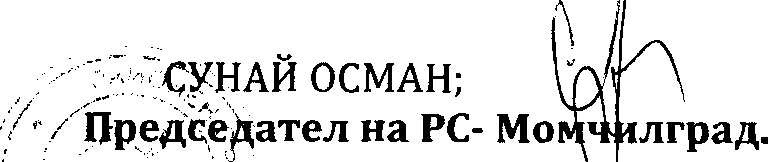 